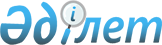 О признании утратившим силу постановления акимата Бурабайского района от 1 июня 2018 года № а-6/207 "Об утверждении коэффициентов зонирования, учитывающих месторасположение объекта налогообложения в населенных пунктах Бурабайского района"Постановление акимата Бурабайского района Акмолинской области от 4 июня 2019 года № а-5/221. Зарегистрировано Департаментом юстиции Акмолинской области 6 июня 2019 года № 7224
      Примечание РЦПИ.

      В тексте документа сохранена пунктуация и орфография оригинала.
      В соответствии со статьей 27 Закона Республики Казахстан от 6 апреля 2016 года "О правовых актах", акимат Бурабайского района ПОСТАНОВЛЯЕТ:
      1. Признать утратившим силу постановление акимата Бурабайского района "Об утверждении коэффициентов зонирования, учитывающих месторасположение объекта налогообложения в населенных пунктах Бурабайского района" от 1 июня 2018 года № а-6/207 (зарегистрировано в Реестре государственной регистрации нормативных правовых актов № 6683, опубликовано 29 июня 2018 года в Эталонном контрольном банке нормативных правовых актов Республики Казахстан в электронном виде).
      2. Настоящее постановление вступает в силу со дня государственной регистрации в Департаменте юстиции Акмолинской области и вводится в действие со дня официального опубликования.
					© 2012. РГП на ПХВ «Институт законодательства и правовой информации Республики Казахстан» Министерства юстиции Республики Казахстан
				
      Аким Бурабайского района 

К. Караулов
